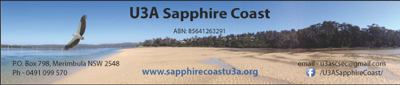  Management Team Meeting Minutes – 30 June 2022	Club Sapphire Meeting Room 1:30pmPresent: Paul Strutynski, Judy Brand, Garry Clear, Roger Harris, Julie Novotny, Merryn DowlingApologies : Sue O’Loughlin, Carolyn Smith, Sue FowlerWelcome:  Paul welcomed attendeesMinutes from previous meeting: 26 May 2022	 Motion: Minutes from meeting held 26 May accepted as true and accurate	 Moved: Judy		Seconded:  Paul			CarriedBusiness arising from previous meeting:Grants and Submissions UpdatePaul reported the submission for funding for the folding door has been submitted.Garry reported he is finalizing a submission for IMB Community Grants for a Data Projector, given identified need. Computer did not meet funding guidelines.  Discussion re current ownership/functionality of equipment.  Julie to check current status, Garry to have carriage of submission. Noted IMB Grant if successful would require an IMB account to be opened and 2 progress reports. Value of grant approximately $4K.Revenue Raising Suggestions Paul spoke to his paper (previously circulated), noting the financial situation is better than expected, given increase in memberships and income. Liquidity is OK. Impact of increased rental payment to be monitored and financial situation reviewed in 3 months. In summary:Increase membership – supported and ongoingIncrease usage of TBC – centre is well utilized by U3A, night-time and external options difficultIncrease Annual Fee – not generally favoured at the moment, possible for the futureReduced fees for half year – possible, pending ease of administrationEarly bird offer – possibleMore external publicity – happening, especially through Facebook, and possibly local papers. Julie is following upIncrease in sessional fees and requiring fees from other venues discussed, especially in relation to equity issues. Issues of insurance coverage when courses are in people’s homes was raised. Importance of attendance sheets and incident reports noted. Program Team to remind course leaders. Surcharge for new starters – not generally favouredCourse leaders to systematically check that participants are current members. Program Team to remind course leadersFund raising and grants – usually not revenue raising as income is offset by specified expenditure. Pursue as appropriate.Bermagui and U3A SC joint arrangements for “one offs”Negotiations ongoing between Program Team Leaders. Bruce Leaver has a course 22/7 and others including Indigenous Culture, Trojan Wars are in planning, with ukulele and travel sketching also in discussion.  Reimbursement for fuel raised – Sue and Jan Rivers to negotiate as required.Treasurer’s Report (emailed)Motion: Report to be accepted and that payments listed in the cashbook and bank reconciliation are accepted and approved.	 Moved:  Julie				Seconded:  Garry		CarriedBrief update from team leaders:Program Team: Paul on behalf of Sue: Sue is pursuing revised Zoom arrangements. There is a string of new one off courses, papercraft is being repeated, legal advocacy cancelled due to lack of interest.Team Office: Michele training new volunteers. Paul to follow up moving bookcase so library is near internal door – needs to be screwed to the wall.Motion: Our warmest and most sincere thanks to Marg Nicholl for her contribution, and our very best wishes for her future. Moved: Garry   Seconded: Judy	Carried	Newsletter Team: Are putting together procedures for work flow. July 8 planned publication. Michele and Julie rotating publishing, Kaye Separovic taking on editorial role.OMail data indicates who has received email, not who has opened. Garry commended the Newsletter Team on the quality of the newsletters.Publicity: Julie is promoting the Newsletter and one off courses on Facebook and is preparing an article for Bega newspapers. Discussion about Computer Group not operating , Be Connected - E-Safety, a federal government initiative with funding. Difficulty for U3A accessing/using funds which could be seen to be a conflict of or self-interest.Other business:Marg Nicholls’ Resignation and support for Team OfficeMotion:  Thanks to Marg and Michelle for their great job in recruiting volunteers to help replace Marg.New MT MembershipMotion: To appoint Roger Harris to the casual vacancy created on the Management Committee of the U3A Sapphire Coast by the resignation of Marg Nicoll.Moved:    Garry 		 Seconded:   Julie                       CarriedPresident’s columnIdeas for courses, general comments about financial situation, requesting feedback	Next Meeting:  28th JulyFuture absences:  Julie, Judy, Garry 